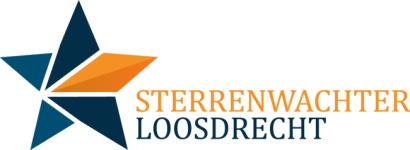 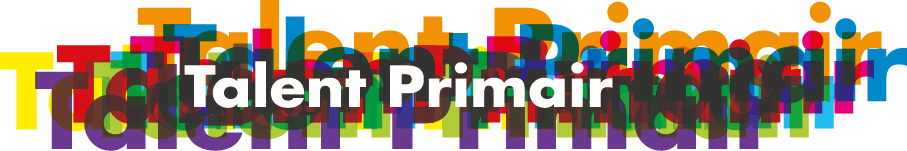 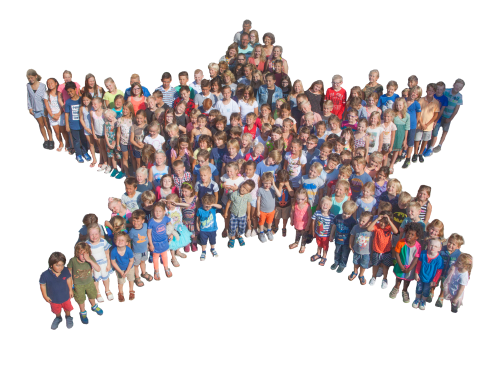 Voor onze fantastische school met leuke kinderen, een bevlogen team en betrokken ouders zijn we op zoek naar nieuwe collega’s.Wie zoeken we?Wij zoeken gemotiveerde, professionele, flexibele, zelfstandige en enthousiaste groepsleerkrachten, die breed inzetbaar zijn.Ervaring met het Jenaplanconcept en/of ervaring met het werken in een heterogene midden- of bovenbouwgroep is een pre. Affiniteit met het Jenaplanconcept een vereiste. Wie zijn we?We zijn een ambitieuze school waar we het belangrijk vinden dat iedereen gezien wordt. Op dit moment zijn we druk bezig met de ontwikkeling richting een integraal kindcentrum (IKC) en ontwerpen daarvoor een nieuw gebouw.Jenaplanschool de Sterrenwachter is gelegen in Nieuw-Loosdrecht. Onze school trekt ook kinderen van de omringende dorpen aan. Het motto van onze school is: “Elk kind is een ster, met zijn eigen glans en kleur”.Onze school heeft nu 170 leerlingen, verdeeld over 7 groepen (2 onderbouwgroepen (0/1/2) , 3 middenbouwgroepen (3/4/5) en 2 bovenbouwgroepen (6/7/8)), maar we groeien. Vanaf schooljaar 2018/2019 werken we met 8 groepen. Er komt dan een extra bovenbouwgroep bij.Binnen de school heerst een prettig leer- en leefklimaat waarbij het ritmisch weekplan volgens de Jenaplanprincipes wordt gehanteerd. Jenaplanschool de Sterrenwachter maakt deel uit van Talent Primair. Onder deze stichting vallen 24 basisscholen met in totaal ca. 5000 leerlingen(Talentprimair.nl).Meer informatie is te vinden op onze website: sterrenwachterloosdrecht.nl .Wat bieden wij? Door groei van de school en het vertrek van een collega die met pensioen gaat, bieden we twee mooie werkplekken binnen een open en gezellig team. Wij proberen zoveel mogelijk uit te gaan van ieders kwaliteiten en de taken op basis daarvan te verdelen. Ook zijn er volop ontwikkel- en groeimogelijkheden. Het betreft vacatures met snel uitzicht op een vaste aanstelling.MiddenbouwvacaturePer 1 juni zoeken we een groepsleider voor groep 3/4/5. Als groepsleider van de middenbouw ben je een belangrijke spil in het team. Je stemt zowel met collega’s van het OB als de BB het onderwijsaanbod af.Dit is een fulltime aanstelling (van 1 juni tot 1 augustus zou een aanstelling voor 0,5-1,0 fte mogelijk zijn, waarbij in ieder geval de maandag, dinsdag en woensdagochtend). BovenbouwvacaturePer start schooljaar 2018/2019 zoeken we een groepsleider voor groep 6/7/8. Door de uitbreiding met een extra groep in de bovenbouw, zal met het bovenbouwteam een nieuw ritmisch weekplan worden ontwikkeld. Hier liggen veel kansen en mogelijkheden om mee te werken aan de ontwikkeling van de school.Dit is een fulltime aanstelling.U kunt uw sollicitatie in de vorm van een filmpje, presentatie of een brief met uw motivatie en CV tot uiterlijk 20 februari 2018 richten aan: Yolanda Halbesma, directeur van basisschool de Sterrenwachter yolanda.halbesma@sterrenwachter.nl. Voor meer informatie kunt u contact opnemen met Yolanda Halbesma via bovenstaand mailadres of telefonisch (035-5821003). Uit de kandidaten zal een selectie worden gemaakt en op 7 en 8 maart 2018 zullen de eerste gesprekken gevoerd worden.Een proefles en presentatie maken onderdeel uit van de sollicitatieprocedure. We verheugen ons erop onze nieuwe collega te ontmoeten en zien uit naar uw reactie.